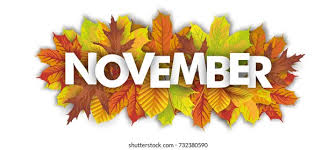 Trojan Meal:       All meals include: Choice of fresh/canned fruit, choice of vegetables and choice of milk All menus subject to change.    1Beefy NachosSalsaCorn2Pork RibletOn WG BunnCurly French Fries 3Tater Tot Casserolew/Cinnamon RollVegetable Blend4Garlic Cheese BreadMarinaraBroccoli7Crispy ChickenOn WG BunGreen Beans8Crispito w/Cheese SalsaRefried Beans9 Grandma’s GoulashGarlic BreadCarrots 10Chicken NuggetsMashed Potato w/GravyDinner Roll11PizzaBroccoliJonny Pop14Beef Hot DogOn WG BunBaked Beans15Softshell Chicken TacoSalsaCarrots16 Cheeseburger on WG BunPotato SmilesBroccoli17Turkey DinnerMashed Potato w/ GravyDinner RollPumpkin Dessert18French ToastSausage LinksDragon Juice21Chicken ParmesanButtered NoodlesBroccoli22Walking TacoSalsaSassy Black Beans23Beef Stroganoffw/RiceGreen Beans 24 No School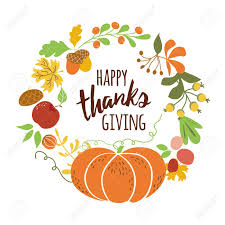 25No School28Popcorn Chickenw/Orange SauceRicePeas29Softshell Beef TacoSalsaFiesta Beans  30Hot Ham and Cheese on WG BunCurly French Fries